CURICULUM VITAELIČNI PODACI                                                            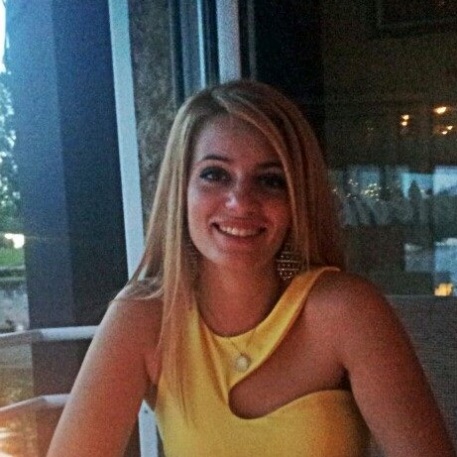 Ime i prezime: Dejana LjubojaDatum i mesto rođenja: 01. 06. 1994. BeogradBroj telefona: 063/442-996E-mail adresa: dejana.ljuboja3333@gmail.comOBRAZOVANJE: Pravni fakultet Univerztiteta u Beogradu: upisala sam školske 2013/2014 godine Zavrsila sam 23 juna 2017 godine sa prosecnom ocenom 8,71 XII beogradska gimnazija  2009 – 2013. godine, sa odličnim uspehom sve četiri godine.DODATNA EDUKACIJA I SERTIFIKATI:Zavrsila praksu u Raiffeisen banci u trajanju od mesec dana u sektoru za naplatu potrazivanja za mala preduzeca i fizicka lica. „WTO rules on trade in services: an in-depth course on GATS rules“ (mart 2017.)Organizator: Pravni fakultet Univerziteta u Beogradu„ Zlatiborska škola pozitivnog prava“ (decembar 2016.)Organizator: Pravni fakultet Univerziteta u Beogradu u saradnji sa Ministarstvom prosvete, nauke i tehonloškog razvoja i Ministarstvom pravdePravna klinika (novembar 2016. – i dalje u toku)Učestvujem u radu pravne klilnike za krivično pravo. Ovo predstavlja posebnu priliku za sticanje novih znanja i praktičnog iskustva i sve to pre završetka studiranja. Na ovaj način imala sam priliku da učim o psihologiji klijenata i načinu profesionalnog intervjuisanja, osnove advokatske etike i simulaciju suđenja i veštinu pisanja pravnih akata.Organizator: Pravni fakultet Univerziteta u BeograduBeogradska konferencija pravnika (BEKOP) - (april 2016.):Organizator: Pravni fakultet Univerziteta u Beogradu u saradnji sa Ministarstvom pravdeTakmicenje Simulacije sudjenja, poznavanje ZKP-a u ulozi branioca koju su organizovali Partneri za demokratske promene I Američka Ambasada Zavrsila sam kurs engleskog jezika u Londonu, u Wimbledon School of English u trajanju od 2 nedelje. Level B2-C1 PROFESIONALNA INTERESOVANJA:Kao zanimanje kojim bih želela da se bavim sam od malena znala da je advokatura. Od malih nogu sam imala veoma izražen osećaj pravičnosti koji se kasnije sve više i više ispoljavao. Iz tog razloga kao oblast mog interesovanja na prvom mestu mogu navesti krivično pravo. Od uvek sam smatrala da je to jedna živa oblast u kojoj mogu najviše doprineti. Kroz studiranje sam takođe primetila da razvijam afinitete i prema potpuno suprotnim oblastima kao što su kompanijsko pravo i trgovinsko pravo koje su me takodje veoma privukle.VEŠTINE:Strani jezici: Engleski (čitanje, pisanje, komunikacija)Ruski (osnovni nivo)Rad na računaru: MS Office paket (napredni nivo); pretraživanje internetPoložen vozački ispit B kategorijeLIČNE OSOBINE I HOBI:Vredna, druželjubiva, komunikativna, dobro organizovana, uvek spremna na kompromis, dobar rad u timu, temeljna, pozitivna, istrajna, profesionalni odnos prema zadacima.Trenirala Tenis 13 godina, i dalje volim da ga igram, pohadjala školu slikanja i opustam se u slobodno vreme crtajući. OSTALE NAPOMENE:Korisnik sam stipendije koju dodeljuje Pravni fakultet Univerziteta u Beogradu.Bila sam takodje korisnik 2 godine stipendije koju dodeljuje Ministarstvo prosvete za najbolje studente Pod pokroviteljstvom fakulteta sam obišla dva zatvora: Centralni zatvor, Kazneno popravni zavod u Sremskoj Mitrovici. Učestvovala sam na simulaciji suđenja, jednom kao tužilac a drugi put kao branilac, koje je organizovao Pravni fakultet Univerziteta u Beogradu u saradnji sa “Evropskim udruženjem studenata prava i mladih pravnika” (ELSA).